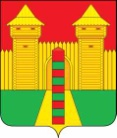 АДМИНИСТРАЦИЯ МУНИЦИПАЛЬНОГО ОБРАЗОВАНИЯ«ШУМЯЧСКИЙ РАЙОН» СМОЛЕНСКОЙ ОБЛАСТИФИНАНСОВОЕ УПРАВЛЕНИЕ                                                  ПРИКАЗ   от 02 февраля 2021 г № 6             Внести в Порядок применения бюджетной классификации Российской Федерации в части, относящейся местному бюджету муниципального образования «Шумячский район» Смоленской области на 2021 год и на плановый период 2022 и 2023 годов (далее – Порядок), утвержденный приказом Финансового управления Администрации муниципального образования «Шумячский район» Смоленской области от 25.12.2020 года №61 «Об утверждении Порядка применения бюджетной классификации Российской Федерации в части, относящейся к местному бюджету муниципального образования «Шумячский район» Смоленской области на 2021 год и на плановый период 2022 и 2023 годов», следующие изменения:В подпункте 2.1.2 Порядка:после строки:«02 1 02 00000 Основное мероприятие «Поддержка добровольческих (волонтерских) и некоммерческих организаций».»добавить строки следующего содержания:«02 1 А1 00000 Региональный проект «Культурная среда».02 1 А2 00000 Региональный проект «Творческие люди».»;после строки:   «02 2 01 00000 Основное мероприятие «Развитие библиотечного обслуживания населения».»добавить строку следующего содержания:«02 2 А2 00000 Региональный проект «Творческие люди».»;2. В подпункте 3 Порядка после строки:«53030 Ежемесячное денежное вознаграждение за классное руководство педагогическим работникам государственных и муниципальных общеобразовательных организаций;»добавить строки следующего содержания:«55192 Государственная поддержка отрасли культуры (обеспечение учреждений культуры специализированным автотранспортом);  55193 Государственная поддержка отрасли культуры (создание и модернизация учреждений культурно-досугового типа в сельской местности);  55195 Государственная поддержка отрасли культуры (государственная поддержка лучших сельских учреждений культуры и лучших работников сельских учреждений культуры);»;3.	в приложении к Порядку «ПЕРЕЧЕНЬ КОДОВ ЦЕЛЕВЫХ СТАТЕЙ расходов местного бюджета муниципального образования «Шумячский район» Смоленской области»:  1) после строки:добавить строки следующего содержания:2) после строки:добавить строки следующего содержания:Начальник Финансового управления                                                     Ю.В. Вознова О внесении изменений в Порядок применения бюджетной классификации Российской Федерации в части, относящейся к местному бюджету муниципального образования «Шумячский район» Смоленской области на 2021 год и на плановый период 2022 и 2023 годовО внесении изменений в Порядок применения бюджетной классификации Российской Федерации в части, относящейся к местному бюджету муниципального образования «Шумячский район» Смоленской области на 2021 год и на плановый период 2022 и 2023 годов02 1 02 20250Расходы на поддержку добровольческих (волонтерских) и некоммерческих организаций02 1 А1 00000Региональный проект «Культурная среда»02 1 А1 55192Государственная поддержка отрасли культуры (обеспечение учреждений культуры специализированным автотранспортом)02 1 А1 55193Государственная поддержка отрасли культуры (создание и модернизация учреждений культурно-досугового типа в сельской местности)02 1 А2 00000Региональный проект «Творческие люди»02 1 А2 55195Государственная поддержка отрасли культуры (государственная поддержка лучших сельских учреждений культуры и лучших работников сельских учреждений культуры)02 2 01 20010Расходы на приобретение оборудования и техники02 2 А2 00000Региональный проект «Творческие люди»02 2 А2 55195Государственная поддержка отрасли культуры (государственная поддержка лучших сельских учреждений культуры и лучших работников сельских учреждений культуры)